التاريخ ..............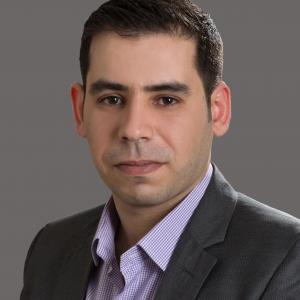 المعلومات الشخصيةــــــــــــــــــــــــــــــــــــــــــــــــــــــــــــــــــــــــــــــــــــــــــــــــــــــــــــــــــــــــــــــــــــــــــــــــــــــــــــــــــــــــــــــــــــــــــــــــــــــــــــــــــــــــــــــــــــــــــــــــــــــــــــــــــــــــــــــــــــــــــــــــــــــــــــــــــــــــــــــــــــــــــــــــــــــــــــــــــــــالمؤهلات العلميةــــــــــــــــــــــــــــــــــــــــــــــــــــــــــــــــــــــــــــــــــــــــــــــــــــــــــــــــــــــــــــــــــــــــــــــــــــــــــــــــــــــــــــــــــــــــــــــــــــــــــــــــــــــــــــــــــــــــــــــــــــــــــــــــــــــــــــــــــــــــــــــالخبرات التدريسيةـــــــــــــــــــــــــــــــــــــــــــــــــــــــــــــــــــــــــــــــــــــــــــــــــــــــــــــــــــــــــــــــــــــــــــــــــــــــــــــــــــــــــــــــــــــــــــــــــــــــــــــــــــــــــــــــــــــــــــــــــــــــــــــــــــــــــــــــــــــــــــــــــــــــخبرات أخرىــــــــــــــــــــــــــــــــــــــــــــــــــــــــــــــــــــــــــــــــــــــــــــــــــــــــــــــــــــــــــــــــــــــــــــــــــــــــــــــــــــــــــــــــــــــــــــــــــــــــــــــــــــــــــــــــــــــــــــــــــــــــــــــــــــــــــــــــالمنشورات والمؤلفاتـــــــــــــــــــــــــــــــــــــــــــــــــــــــــــــــــــــــــــــــــــــــــــــــــــــــــــــــــــــــــــــــــــــــــــــــــــــــــــــــــــــــــــــــــــــــــــــــــــــــــــــــــــــــــــــــــــــــــــــــــــــــــــــــــــــــــــــــــــــــــــالمجلاتالمؤتمراتالكتبعضوية الجمعيات العلمية والمهنيةــــــــــــــــــــــــــــــــــــــــــــــــــــــــــــــــــــــــــــــــــــــــــــــــــــــــــــــــــــــــــــــــــــــــــــــــــــــــــــــــــــــــــــــــــــــــــــــــــــــــــــــــــــــــــــــــــــــــــــــــــــــــــــــــــــــــــــــــــــــــــــــــــعضوية اللجان في الجامعاتــــــــــــــــــــــــــــــــــــــــــــــــــــــــــــــــــــــــــــــــــــــــــــــــــــــــــــــــــــــــــــــــــــــــــــــــــــــــــــــــــــــــــــــــــــــــــــــــــــــــــــــــــــــــــــــــــــــــــــــــــــــــــــــــــــــــــــــــــــــــــــــــالدورات التدريبية التي التحق بهاــــــــــــــــــــــــــــــــــــــــــــــــــــــــــــــــــــــــــــــــــــــــــــــــــــــــــــــــــــــــــــــــــــــــــــــــــــــــــــــــــــــــــــــــــــــــــــــــــــــــــــــــــــــــــــــــــــــــــــــــــــــــــــــــــــــــــــــــــــــــــإدارة الصف والتفاعل الصفيحاضنة الأعمال أنظمة وتعليمات البحث العلمي- إعداد ملف المساق- إعداد مشروع خطط رسائل الماجستير وأطروحة الدكتوراه- التعليم الإلكتروني والبوابة الإلكترونية الامتحانات الإلكترونية وتطبيق الجامعة الذكي مهارات استخدام الحاسوبضمان جودة البرامج الأكاديميةإعداد خطط المساقاتأساليب التقويماستراتيجيات التدريس الإرشاد الأكاديمي التعليم الإلكترونيأساليب تدريس اللغة العربية للناطقين بغيرها في معهد صلات        استخدامات موقع  google scholarبرنامج فحص الاقتباس Turnitin تصميم البحث العلمي وتطبيقاتهاتجاهات حديثة في استراتيجيات وطرق التدريسإعداد الخطط الدراسيةالتخطيط الاستراتيجي وإعداد الخطط الاستراتيجية مهارات الاتصال والتواصل تحديث خطة المساق وأساليب التقييم استراتيجية التدريس عن بعد إعداد الاختبارات والامتحانات إعداد ملفات المساق  دورة تدريبية في إعداد الامتحانات الإلكترونية على مستوى الكليةدورة تدريبية في استخدام برنامج (الزوم). على مستوى الكلية دورة تدريبية في استخدام برنامج (مايكرسوفت تايمز).الدورات التدريبية التي أشرف عليهاـــــــــــــــــــــــــــــــــــــــــــــــــــــــــــــــــــــــــــــــــــــــــــــــــــــــــــــــــــــــــــــــــــــــــــــــــــــــــــــــــــــــــــــــــــــــــــــــــــــــــــــــــــــــــــــــــــــــــــــــــــــــــــــــــــــــــــــدورات لغة عربية للناطقين بغيرها دورة امتحان الكفاءة الجامعي المستوى العام.الاهتمامات البحثية ــــــــــــــــــــــــــــــــــــــــــــــــــــــــــــــــــــــــــــــــــــــــــــــــــــــــــــــــــــــــــــــــــــــــــــــــــــــــــــــــــــــــــــــــــــــــــــــــــــــــــــــــــــــــــــــــــــــــــــــــــــــــــــــــــــــــــــــــــــــــــــــــــــــــــــــــــــــــــــــــــــــــــــــــــــــــــــــــــــــاللغاتــــــــــــــــــــــــــــــــــــــــــــــــــــــــــــــــــــــــــــــــــــــــــــــــــــــــــــــــــــــــــــــــــــــــــــــــــــــــــــــــــــــــــــــــــــــــــــــــــــــــــــــــــــــــــــــــــــــــــــــــــــــــــــــــــــــــــــــــــــــــــــــــــــــــــــــــــــــــــــــــــــــــــــــــــــــــــــــــــــــنشاطات أخرى ــــــــــــــــــــــــــــــــــــــــــــــــــــــــــــــــــــــــــــــــــــــــــــــــــــــــــــــــــــــــــــــــــــــــــــــــــــــــــــــــــــــــــــــــــــــــــــــــــــــــــــــــــــــــــــــــــــــــــــــــــــــــــــــــــــــــــــــــــــــــــــــــــــــــــــــــــــــــــــــــــــــــــــــــــــــــــــــــــــــالجوائز التي حصل عليها ــــــــــــــــــــــــــــــــــــــــــــــــــــــــــــــــــــــــــــــــــــــــــــــــــــــــــــــــــــــــــــــــــــــــــــــــــــــــــــــــــــــــــــــــــــــــــــــــــــــــــــــــــــــــــــــــــــــــــــــــــــــــــــــــــــــــــــــــــــــــــــــــــــــــــــــــــــــــــــــــــــــــــــــــــــــــــــــــــــــالإشراف على طلبة الدراسات العليا ــــــــــــــــــــــــــــــــــــــــــــــــــــــــــــــــــــــــــــــــــــــــــــــــــــــــــــــــــــــــــــــــــــــــــــــــــــــــــــــــــــــــــــــــــــــــــــــــــــــــــــــــــــــــــــــــــــــــــــــــــــــــــــــــــــــــــــــــــــــــــــــــــــــــــــــــــــــــــــــــــــــــــــــــــــــــــــــــــــــالمعرفونــــــــــــــــــــــــــــــــــــــــــــــــــــــــــــــــــــــــــــــــــــــــــــــــــــــــــــــــــــــــــــــــــــــــــــــــــــــــــــــــــــــــــــــــــــــــــــــــــــــــــــــــــــــــــــــــــــــــــــــــــــــــــــــــــــــــــــــــــــــــــــــــــــــــــــــــــــــــــــــــــــــــــــــــــــــــــــــــــــــأحمد صالح عبدالحميد طلافحة المسمى الوظيفي:  مدرسالرتبة الأكاديمية: أستاذ مساعدتاريخ الولادة ومكانها: 15\9\1984- إربد الجنسية: أردنية العنوان: عمان – أبو نصير رقم الهاتف:0790249822البريد الإلكتروني: a.talafha@aau.edu.joالدرجةالتخصص الدقيقمدة الدراسة(من-الى)الجامعةالبلدالدكتوراة أدب ونقد2017- 2021الأردنيةالأردنماجستير أدب ونقد 2008-إلى2012اليرموكالأردنبكالوريوس اللغة العربية وآدابها2002-2006آل البيتالأردنمدة العملالرتبةالأكاديميةالمؤسسةالقسم/الكليةالبلد2021 وإلى غاية الآن أستاذ مساعدجامعة عمان العربيةالآداب\العلوم الإنسانية والعلميةالأردن2013- إلى 2021مدرس مساعدجامعة عمانالآداب\ العلوم الإنسانية والعلميةالأردن معلم وزارة التربية -5 سنواتالأردنسنة معلمالأونروا-الأردنسنةمعلمالثقافة العسكرية-الأردنمدة العملالرتبةالمؤسسةالقسم/الكليةالبلدالمؤلفون(بالترتيب)العنوانالمجلةالعددسنة النشرأحمد طلافحة- حمدي منصورتناصية الأنساق الثقافية في رائية أبي فراس الحمداني الأندلس27مارس 2021عماد عبابنة – لينا الجراح – أحمد طلافحةAntología de la representación árabe en las narrativas hispanoamericanas “Anthlogy of Arabic Representation in Hispano- American Narratives”.Turkish Online Journal of Qualitative Inquiry, Issue 6, Volume 12, pp 8905 – 8908.2021المؤلفون(بالترتيب)العنوانالمؤتمرالبلد/المدينةالتاريخالمركز الأكاديمي للمؤتمرات والنشر العلمي (ACCSPMتنمية المهارات اللغوية للناطقين بغير العربيةماليزيا26 تموز، 2021المركز الأكاديمي للمؤتمرات والنشر العلمي (ACCSPMمقدمة في التحليل الإحصائيماليزيا9 تموز، 2021مالمركز الأكاديمي للمؤتمرات والنشر العلمي (ACCSPMاللغة العربية ومصادرها الرقمية،ماليزيا2 تموز، 2021مالمؤلفون(بالترتيب)العنوانالناشرالطبعةالتاريخعنوان الرسالةاسم الطالب